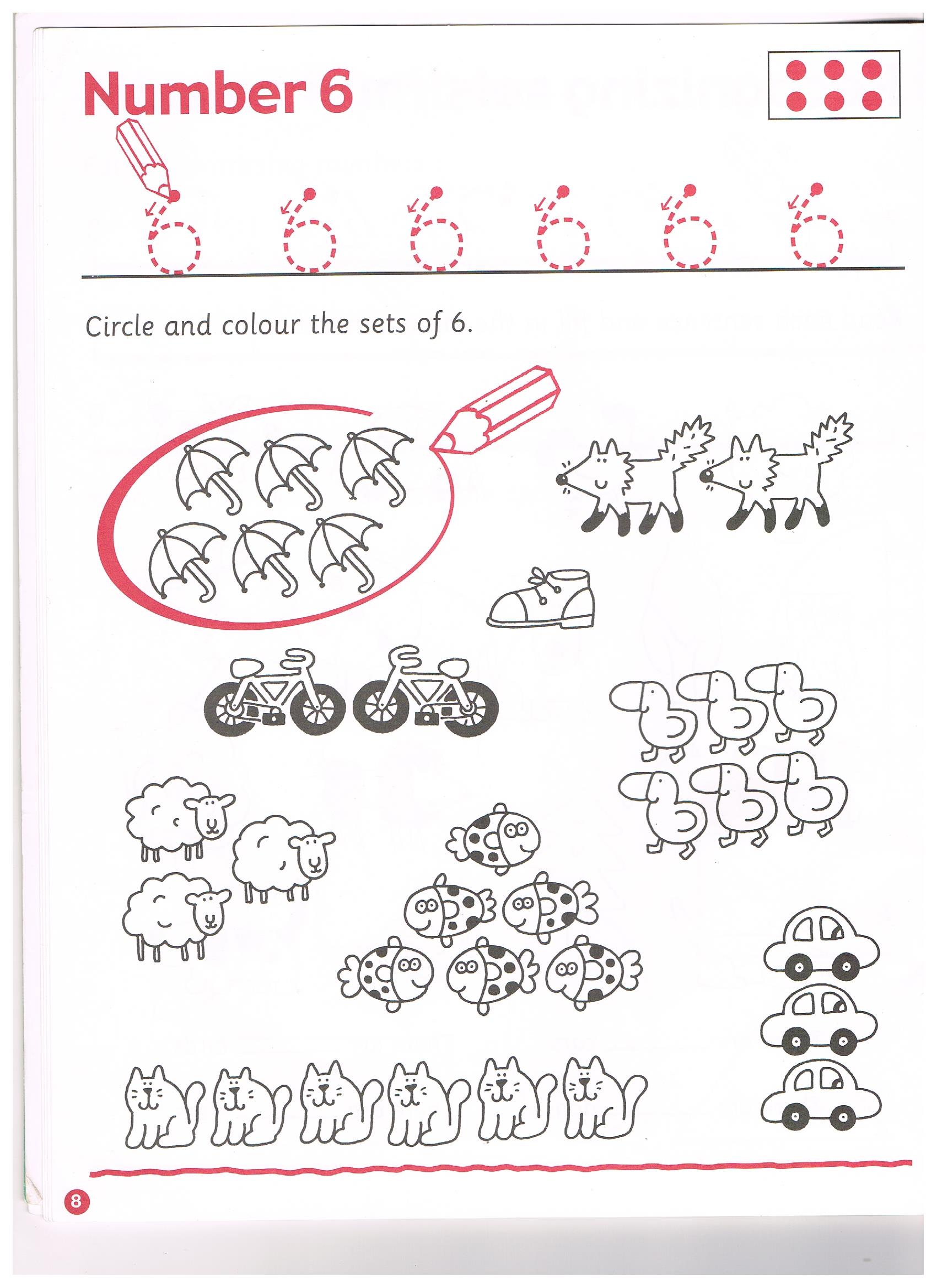 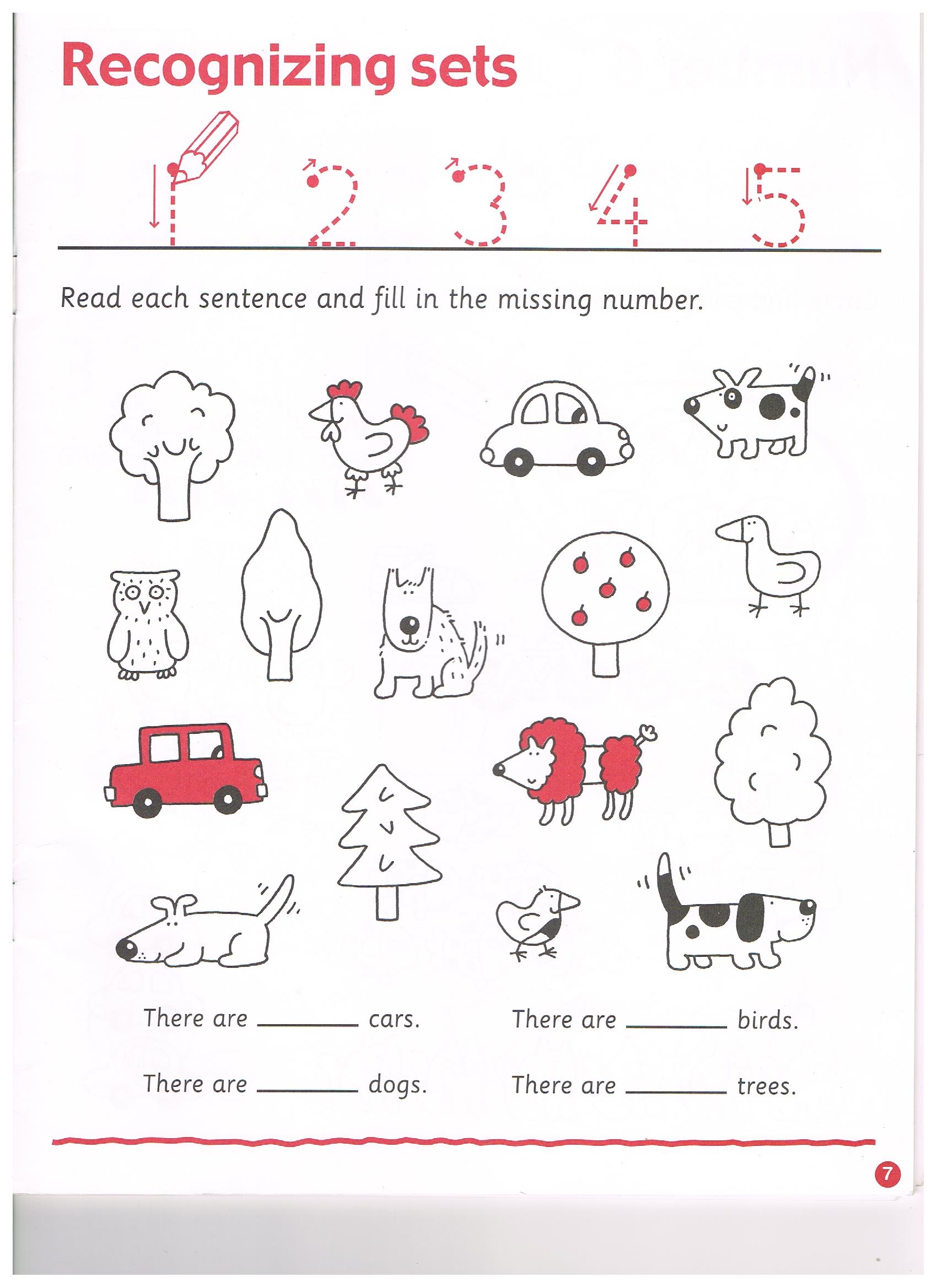 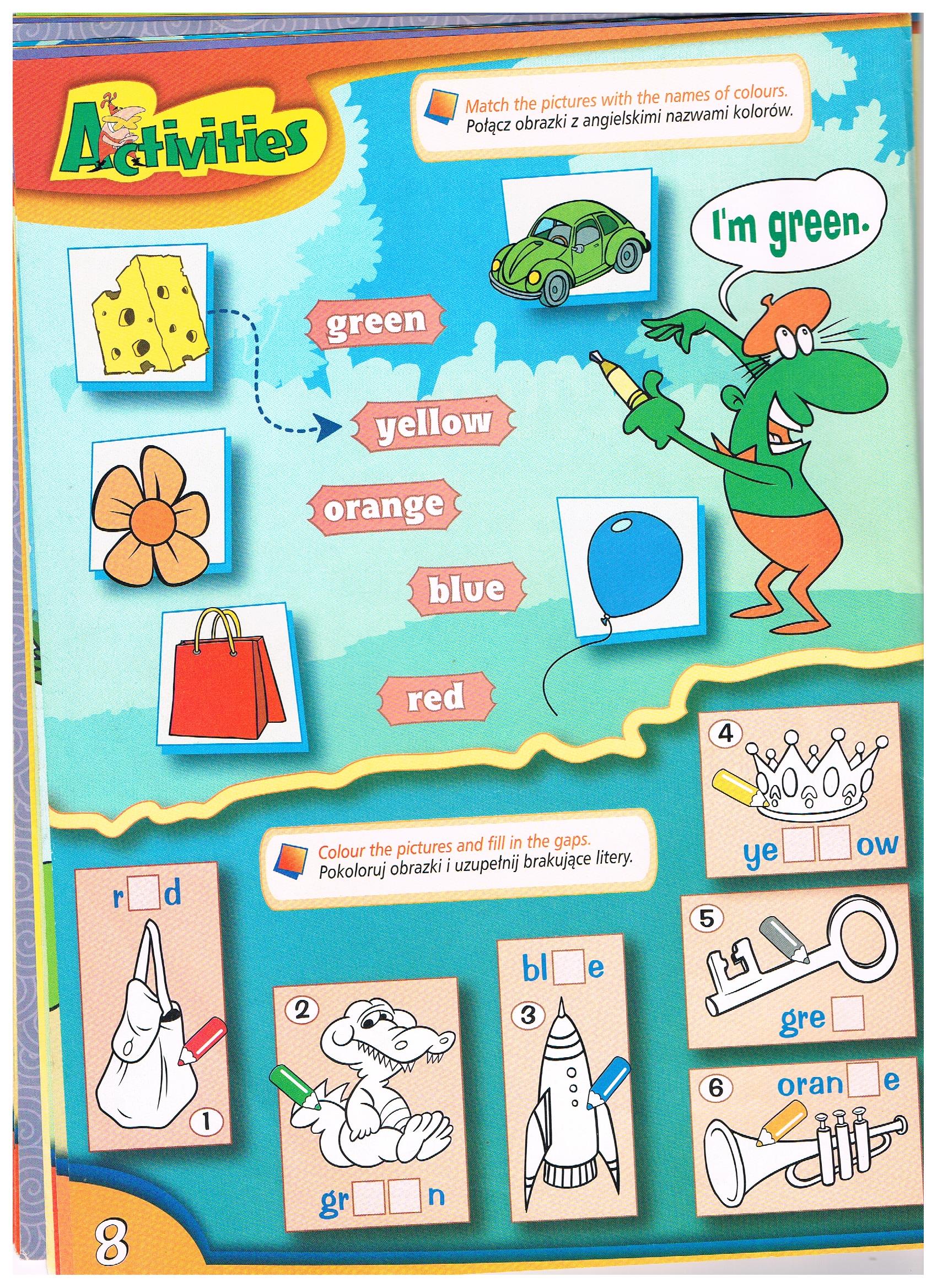 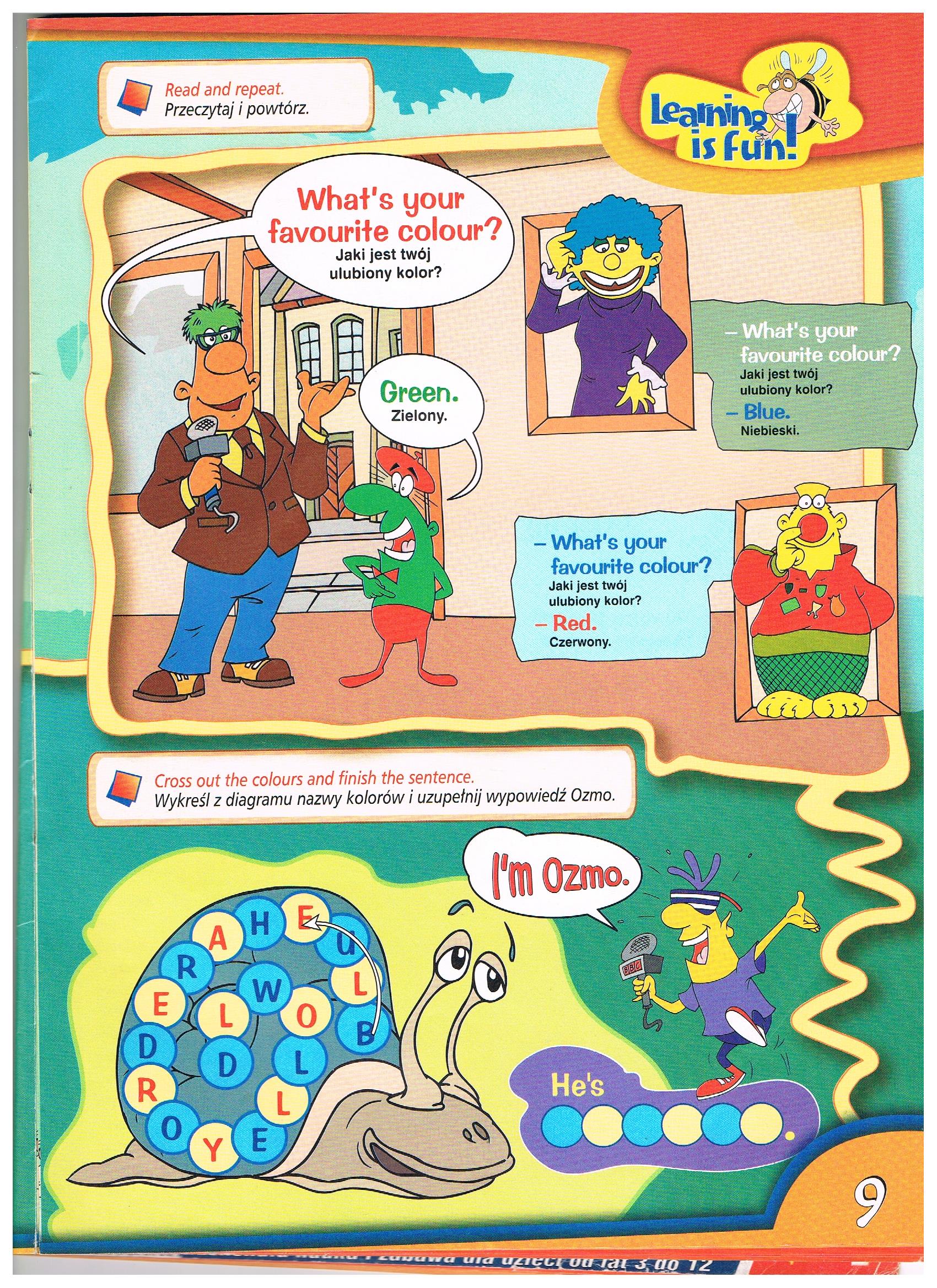 Zaśpiewajcie https://www.youtube.com/watch?v=bt7-Hcy8JPshttps://www.youtube.com/watch?v=t99ULJjCsaMhttps://www.youtube.com/watch?v=wCfWmlnJl-Ahttps://www.youtube.com/watch?v=fPMjnlTEZwUhttps://www.youtube.com/watch?v=RuqvGiZi0qg